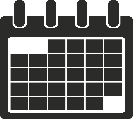 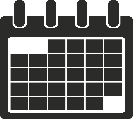 Name of EmployeeJob Title:Service:Location:Responsible Manager/ Supervisor:Date Induction CompletedThe Moray Council – How We WorkCompletedSend employee letter of appointment confirming salary & start dateComplete ICT user profile request form (for access to network drives and email) if requiredArrange access (login and password) to departmental systems Contact new employee and agree arrangements for their first day e.g. expected time of arrival, where to and who to report to etc.)Make arrangements for new employee’s arrival e.g. locker, desk, ICT equipment & temporary visitor ID badge etc.Conditions of Service - complete any relevant paperworkUpdating ColleaguesCompletedInform colleagues/ managers of new employee and start dateService Specific TasksWelcome & IntroductionsCompletedInitial welcome by Line Manager/ SupervisorShow employee where they will be workingIntroduce them to their colleagues/ senior manager/ ’buddy’Tour of the workplace including: -Location of toilets/ break out areasWorkplace Security – enter/ exit buildingsWorkplace Health & Safety – Fire evacuation, first aid etc. Provide information on the local area for getting into worke.g. car parking, transport links etc.The Moray Council – How We WorkCompletedObtain photo ID card (where applicable)Confirm salary, working hours and any other contract detailsAdvise timing and method of salary paymentsDiscuss payslips and how to access Employee Self Service (ESS)Share organisational structure of the departmentIntroduction to your roleCompletedDiscuss initial tasks providing support and directionIdentify service-specific standards to be achievedSet up workspace e.g. computer logon, tools, equipmentIntroduce Computer Use Policy and ICT fault reporting procedure (where applicable)Discuss any reasonable adjustments to the workspaceLocation of relevant equipment e.g. printersAgree working hours, break and lunch arrangements Discuss sickness/ absence including Health at Work policy and notification of absenceHealth, Safety & WellbeingCompletedPromote mental health & wellbeing resources/ support including Time for TalkingFire proceduresFirst aid proceduresIdentify and arrange supply of any required PPEIdentify service-specific Health & Safety policies, information or safe working practicesIdentify equipment/ machinery/ tasks which can only be carried out by those with specific trainingReviewCompletedJoint Review of Day 1 – Any questions?Discuss and agree tasks for Week 1Service Specific TasksThe Moray Council – How We WorkCompletedOur Service’s functionsGet to know our customersHow we communicate across the council and within our serviceHow to access HR policies and proceduresEmployee CharterHolidays – annual leave and public holidaysIntroduce flexible working (if applicable)Requesting time off e.g. doctor/ dentists appointmentsIdentify key contactsInformation Management – keeping data secureEqualities – report any incidents of bullying or harassmentIntroduction to your roleCompletedOverview/ tour of any other relevant sites where appropriateIdentify required equipment and establish knowledge of how to operateRegister on CLIVE (where applicable) & signpost new staff to the Essentials category. These eLearning modules are considered mandatory and include the Corporate Induction & Data Protection moduleIdentify and arrange to complete any other service relevant mandatory training Arrange to attend the Corporate Induction (where offered)ReviewCompletedJoint Review of Week 1 – Any questions/ additional support required?Discuss and agree tasks for the following week Service Specific TasksThe Moray Council – How We WorkCompletedOrganisation charts for the Council including SMT, CMTOur services contribution to The Moray Council’s future plans and visionInternal vacanciesCustomer Care StrategyTrade Union MembershipOur Elected MembersIdentification of our Employee BenefitsIntroduction to your roleCompletedDiscuss and agree long term tasks, expectations and support mechanismsSet date for first ERDP/ PR & D (teaching staff)Agree supervisions (where applicable)ReviewCompletedJoint Review of Month 1 – Any questions/ additional support required?Service Specific TasksThe above elements of the Employee Checklist have been covered satisfactorily.The above elements of the Employee Checklist have been covered satisfactorily.Signature of Employee:Date:Signature of Line Manager/Supervisor:Date: